Н А К А З02.11.2020									№ 202Про організацію освітнього процесуз використанням технологій дистанційного навчання у ХЗОШ №41 у 5-11-х класах з 03.11.2020 по 13.11.2020 Відповідно до Постанови Кабінету Міністрів України №641 від 22 липня 2020 року «Про встановлення карантину та запровадження посилених протиепідемічних заходів на території із значним поширенням гострої респіраторної хвороби COVID-19, спричиненої коронавірусом SARS-CoV-2», п.14 Постанови МОЗ № 50 від 22 серпня 2020 року «Про затвердження протиепідемічних заходів у закладах освіти на період карантину у зв'язку поширенням коронавірусної хвороби (СОVID-19), рішення позачергового засідання міської КТЕБ і НС "Щодо поточної епідемічної ситуації на території міста Харкова" (Протокол  від 02.11.2020 №25), відповідно до якого освітній процес для учнів 5-11 класів ЗЗСО міста з 03.11.2020 по 13.11.2020 організовано з використанням технологій дистанційного навчання, рішення педагогічної ради (протокол від 30.10.2020 №3) та у зв’язку із переходом м.Харкова у червону зону НАКАЗУЮ:Організувати освітній процес з використанням технологій дистанційного навчання в 5-11-х класах. З 03.11.2020 по 13.11.20202. Закріпити кабінети для проведення освітнього процесу з використанням технологій дистанційного навчання згідно додатка 1.З 03.11.2020 по 13.11.20203.Заступнику директора з навчально-виховної роботи Фурман Н.В.:3.1. Забезпечити контроль за проведенням освітнього процесу з використанням технологій дистанційного навчання в 5-11-х класах.З 03.11.2020 по 13.11.20203.2. Забезпечити контроль за станом викладання предметів інваріантної складової річного навчального плану згідно перспективного плану вивчення стану викладання предметів.З 03.11.2020 по 13.11.20204.Класним керівникам 5-11 класів: 4.1.Тримати на контролі освітній процес учнів, співпрацювати з батьками та учнями щодо забезпечення максимального охоплення учнів дистанційною формою навчання.4.2.Провести роз’яснювальну роботу серед батьків щодо переходу на дистанційну форму навчання.До 03.11.20204.3.Створити Viber-групи класу з метою налагодження зворотного зв’язку між учнями та вчителями, приєднати в створену групу вчителів, що викладають у класі. 5. Вчителям, що викладають у 5-11-х класах з 03.11.2020 по 13.11.2020:5.1. Здійснювати дистанційне навчання відповідно до освітньої програми закладу освіти, забезпечуючи виконання суб'єктами дистанційного навчання державних стандартів освіти, обираючи різні форми, методи і засоби організації освітнього процесу.5.2. Дистанційне навчання реалізувати у синхронному та асинхронному режимах.5.3.Записи у журналах здійснювати відповідно до погодженого календарного планування на 2020/2021 навчальний рік. 5.4. З метою забезпечення в закладі освіти єдиних підходів до створення електронного освітнього середовища використовувати схвалену педагогічною радою (протокол від 30.10.2020 №3) платформу для проведення онлайн занять Zoom, за допомогою якої організовувати освітній процес під час дистанційного навчання в синхронному режимі. 5.5. В класних журналах 5-11 класів в колонці «Домашнє завдання» робити відповідні записи про проведення форму уроку «дистанційно синхронно» або «дистанційно асинхронно».5.6. Обов’язково приділяти  увагу вправам для очей та постави учнів.5.7. Поточне та тематичне оцінювання результатів навчання учнів проводити дистанційно (кількість робіт, які виконують учні для такого оцінювання (з фіксацією оцінки у класному журналі), повинна відповідати затвердженому графіку тематичного оцінювання).6. Завідувачу господарством Кошик Г.І. провести інструктаж з техпрацівникам закладу освіти щодо: 6.1.Дезінфікування поверхонь усіх приміщень школи. 6.2.Знезаражування меблів, обладнання, кранів і раковин, дверних ручок, підлоги. 7. Медичній сестрі Кольчевській Н.М.: 7.1.Організувати вхідний контроль за станом здоров’я всіх учасників освітнього процесу. 7.2.Забезпечити виконання профілактичних заходів щодо попередження масового розповсюдження гострих респіраторних інфекцій.8. Керівникам гуртків забезпечити виконання плану роботи на період дистанційного навчання шляхом дистанційної роботи з гуртківцями.9.Відповідальному за інформаційне наповнення шкільного сайту розмістити даний наказ на офіційному сайті закладу освіти.До 03.11.202010.Контроль за виконанням наказу залишаю за собою.В.о.директора школи						Н.В.ФурманЗ наказом від 02.11.2020 №202 ознайомлені: Фурман Н.В.Капустинська Т.Ф.Топчий М.С.Кошик Г.І.Кольчевська Н.М.Третьякова І.Л.Кобзар Т.Є.Котенко І.В.Степанчук В.С.Губанова Л.А.Брусін І.О.Селезньов О.І.Кулік А.В.Маркелова Я.М.Гармаш С.М.Фурман Н.В.Додаток до наказу директора ХЗОШ№41 від 02.11.2020 №202Кабінети  для проведення освітнього процесу з використанням технологій дистанційного навчанняВ.о. директора школи						Н.В.Фурман ХАРКІВСЬКА ЗАГАЛЬНООСВІТНЯ ШКОЛА І-ІІІ СТУПЕНІВ №41 ХАРКІВСЬКОЇ МІСЬКОЇ РАДИ ХАРКІВСЬКОЇ ОБЛАСТІ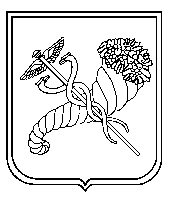 КласКабінетВідповідальний за обладнання5-А№21Котенко І.В.5-Б№38Кулік А.В.6-А№34Маркелова Я.М.7-А№31Губанова Л.А.8-А№36Гармаш С.М.9-А№35Третьякова І.Л.10-А№19Кбзар Т.Є.11-А№32Брусін І.О.